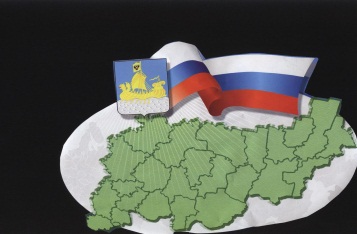                                                           ИНФОРМАЦИОННЫЙ БЮЛЛЕТЕНЬСодержаниеРешение Совета депутатов от 30.11.2020 №220 «О внесении изменений и дополнений в решение Совета депутатов от 30.12.2019 г. № 177 «О бюджете Сандогорского сельского поселения на 2020 год и на плановый период 2021 и 2022 годов» (в редакции от 31.01.2020 № 1, от 28.02.2020 №183, от 23.03.2020 № 184, от 31.03.2020 №188, от 30.04.2020 № 191, от 29.05.2020 №192, от 30.06.2020 №193, от 30.07.2020 № 197, от 28.08.2020 № 202, от 28.09.2020 №206, от 30.10.2020 № 215)…………………………………………………………..1Постановление администрации от 30.11.2020 №48 «О внесении изменений в постановление администрации Сандогорского сельского поселения от 24.11.2020 года №46 «О внесении изменений в административный регламент предоставления администрацией Сандогорского сельского поселения Костромского муниципального района Костромской области муниципальной услуги по Признанию помещения жилым помещением, жилого помещения непригодным для проживания и многоквартирного дома аварийным и подлежащим сносу или реконструкции» от 26.08.2020 года №28 (в редакции от 19.10.2020 №38)»………………………………………………………………………………………………22⠀*****Совет депутатов Сандогорского сельского поселенияКостромского муниципального района Костромской областитретий созывР Е Ш Е Н И Еот «30» ноября 2020 г. №220                                                              с. СандогораО внесении изменений и дополнений врешение Совета депутатов от 30.12.2019 г. № 177 «О бюджете Сандогорского сельскогопоселения на 2020 год и на плановый период 2021 и 2022 годов» Рассмотрев бюджет Сандогорского сельского поселения на 2020 год и на плановый период 2021 и 2022 годов, Совет депутатов муниципального образования Сандогорское сельское поселениеРЕШИЛ: 1. Внести в решение Совета депутатов муниципального образования Сандогорское сельское поселение № 177 от 30 декабря 2019 года «О бюджете Сандогорского сельского поселение на 2020 год и на плановый период 2021 и 2022 годов» (в редакции от 31.01.2020 № 1, от 28.02.2020 №183, от 23.03.2020 № 184, от 31.03.2020 №188, от 30.04.2020 № 191, от 29.05.2020 №192, от 30.06.2020 №193, от 30.07.2020 № 197, от 28.08.2020 № 202, от 28.09.2020 №206, от 30.10.2020 № 215), следующие изменения:п.1 Решения изложить в следующей редакции:«Принять бюджет Сандогорского сельского поселения на 2020 год по доходам 144 435 531,00 рублей, в том числе объем налоговых и неналоговых доходов в сумме 5 385 030,00 рублей, объем безвозмездных поступлений от других бюджетов бюджетной системы Российской Федерации в сумме 139 050 501,00 рублей и расходов в сумме 144 599 003,00 рублей, размер дефицита бюджета поселения на 2020 год в сумме 163 472,00 рублей»;«Принять бюджет Сандогорского сельского поселения на 2022 год по доходам 9 412 159,00 рублей, в том числе объем налоговых и неналоговых доходов в сумме 5 007 725,00 рублей, объем безвозмездных поступлений от других бюджетов бюджетной системы Российской Федерации в сумме 4 356 572,00 рублей и расходов в сумме 9 814 545,00 рублей, размер дефицита бюджета поселения на 2021 год в сумме 402386,00 рублей»;	2. Приложение №3 «Объем поступлений доходов в бюджет Сандогорского сельского поселения на 2020 год», Приложение №7 «Объем поступлений доходов в бюджет Сандогорского сельского поселения на плановый период 2021 и 2022 годов», Приложение №4 «Ведомственная структура, распределение бюджетных ассигнований по разделам, подразделам, целевым статьям и видам расходов классификации расходов бюджетов РФ бюджета Сандогорского сельского поселения на 2020 год», Приложение №8 «Ведомственная структура, распределение бюджетных ассигнований по разделам, подразделам, целевым статьям и видам расходов классификации расходов», Приложение №9 «Источники финансирования дефицита бюджета  Сандогорского сельского поселения на плановый период 2021 и 2022 годов, Приложение №6 «Источники финансирования дефицита бюджета Сандогорского сельского поселения на 2020 год».3. Настоящее решение вступает в силу с момента его опубликования.Зам. Председателя Совета депутатов                                              А.П. Бакалкин*****АДМИНИСТРАЦИЯ САНДОГОРСКОГО СЕЛЬСКОГО ПОСЕЛЕНИЯКОСТРОМСКОГО МУНИЦИПАЛЬНОГО РАЙОНА КОСТРОМСКОЙ ОБЛАСТИП О С Т А Н О В Л Е Н И Еот «30» ноября 2020 года №48                                                    с. Сандогора 	В целях исправления технической ошибки администрация Сандогорского сельского поселения ПОСТАНОВЛЯЕТ 1. Внести в постановление администрации Сандогорского сельского поселения Костромского муниципального района Костромской области от 24.11.2020 года №46 «О внесении изменений в административный регламент предоставления администрацией Сандогорского сельского поселения Костромского муниципального района Костромской области муниципальной услуг по Признанию помещения жилым помещением, жилого помещения непригодным для проживания и многоквартирного дома аварийным и подлежащим сносу или реконструкции 26.08.2020 года №28 (в редакции от 19.10.2020 №38)» следующие изменения:- в постановлении слова «в подпункт 4 пункте 3.3 раздела 3» заменить словами «в пункте 3.3.4 раздела 3».2. Настоящее постановление вступает в силу с момента его подписания.И.о. главы Сандогорского сельского поселения                                Н.А. НабиевБюллетень выходит                                                                           № 36  от  30 ноября 2020  годас 1 июля 2006 годаУчредитель: Совет депутатов Сандогорского сельского поселенияКостромского муниципального района Костромской области.                           Тираж  5 экз.  Приложение №3  к Решению Совета депутатов от 30.11.2020 г. №220 Приложение №3  к Решению Совета депутатов от 30.11.2020 г. №220 Объем поступлений доходов в бюджет Сандогорского сельского поселения на 2020 годОбъем поступлений доходов в бюджет Сандогорского сельского поселения на 2020 годОбъем поступлений доходов в бюджет Сандогорского сельского поселения на 2020 годКод дохода Наименование показателей доходовСумма доходов на очередное заседание Совета депутатов (руб.)Код дохода Наименование показателей доходов2020 год Код дохода Наименование показателей доходов2020 год Код дохода Наименование показателей доходов2020 год 1 00 00000 00 0000 000НАЛОГОВЫЕ И НЕНАЛОГОВЫЕ ДОХОДЫ5 385 0301 00 00000 00 0000 000НАЛОГИ НА ПРИБЫЛЬ, ДОХОДЫ1 464 2001 01 02000 01 0000 110НАЛОГ НА ДОХОДЫ ФИЗИЧЕСКИХ  ЛИЦ1 464 2001 01 02010 01 0000 110Налог на доходы физических лиц с доходов, источником которых является налоговый агент, за исключением доходов, в отношении которых исчисление и уплата налога осуществляются в соответствии со статьями 227, 2271 и 228 Налогового кодекса Российской Федерации14540001 01 02020 01 0000 110Налог на доходы физических лиц с доходов, полученных от осуществления деятельности физическими лицами, зарегистрированными в качестве индивидуальных предпринимателей, нотариусов, занимающихся частной практикой, адвокатов, учредивших адвокатские кабинеты, и других лиц, занимающихся частной практикой в соответствии со статьей 227 Налогового кодекса Российской Федерации7001 01 02030 01 0000 110Налог на доходы физических лиц с доходов,  полученных физическими лицами в соответствии со статьей 228 Налогового кодекса Российской Федерации70001 01 02040 01 0000 110Налог на доходы физических лиц в виде фиксированных авансовых платежей с доходов, полученных физическими лицами, являющимися иностранными гражданами, осуществляющими трудовую деятельность по найму на основании патента в соответствии со статьей 227.1 Налогового кодекса Российской Федерации25001 03 00000 00 0000 000НАЛОГИ НА ТОВАРЫ (РАБОТЫ, УСЛУГИ, РЕАЛИЗУЕМЫЕ НА ТЕРРИТОРИИ РОССИЙСКОЙ ФЕДЕРАЦИИ514 4701 03 02000 01 0000 110Акцизы по подакцизным товарам (продукции), производимым на территории Российской Федерации514 4701 03 02230 01 0000 110Доходы от уплаты акцизов на дизельное топливо, подлежащие распределению между бюджетами субъектов Российской Федерации и местными бюджетами с учетом установленных дифференцированных нормативов отчислений в местные бюджеты2415801 03 02240 01 0000 110Доходы от уплаты акцизов на моторные масла для дизельных и (или) карбюраторных (инжекторных) двигателей, подлежащие распределению между бюджетами субъектов Российской Федерации и местными бюджетами с учетом установленных дифференцированных нормативов отчислений в местные бюджеты15201 03 02250 01 0000 110Доходы от уплаты акцизов на автомобильный бензин, подлежащие распределению между бюджетами субъектов Российской Федерации и местными бюджетами с учетом установленных дифференцированных нормативов отчислений в местные бюджеты3117401 03 02260 01 0000 110Дрходы от уплаты акцизов на прямогонный бензин, подлежащие распределению между бюджетами субъектов Российской Федерации и местными бюджетами с учетом установленных дифференцированных нормативов отчислений в местные бюджеты-403701 05 00000 00 0000 000НАЛОГИ НА СОВОКУПНЫЙ ДОХОД666 0001 05 01000 00 0000 110Налог, взимаемый в связи с применением упрощенной системы налогообложения666 0001 05 01011 01 0000 110Налог, взимаемый с налогоплательщиков, выбравших в качестве объекта налогообложения  доходы3500001 05 01021 01 0000 110Налог, взимаемый с налогоплательщиков, выбравших в качестве объекта налогообложения доходы, уменьшенные на величину расходов (в том числе минимальный налог, зачисляемый в бюджеты субъектов Российской Федерации)3160001 06 00000 00 0000 000НАЛОГИ НА ИМУЩЕСТВО1 174 0001 06 01000 00 0000 110Налог на имущество физических лиц252 0001 06 01030 10 0000 110Налог на имущество физических лиц, взимаемый по ставкам, применяемым к объектам налогообложения, расположенным в границах сельских поселений252 0001 06 06000 00 0000 110Земельный налог922 0001 06 06033 10 0000 110Земельный налог с организаций, обладающих земельным участком, расположенным в границах сельских поселений 391 0001 06 06043 10 0000 110Земельный налог с физических лиц, обладающих земельным участком, расположенным в границах сельских поселений 531 0001 08 00000 00 0000 000 ГОСУДАРСТВЕННАЯ ПОШЛИНА6001 08 04020 01 0000 110Государственная пошлина за совершение нотариальных действий должностными лицами органов местного самоуправления, уполномоченными в соответствии с законодательными актами Российской Федерации на совершение нотариальных действий600ИТОГО НАЛОГОВЫЕ ДОХОДЫ3 819 2701 11 00000 00 0000 000  ДОХОДЫ ОТ ИСПОЛЬЗОВАНИЯ ИМУЩЕСТВА, НАХОДЯЩЕГОСЯ В ГОСУДАРСТВЕННОЙ И МУНИЦИПАЛЬНОЙ СОБСТВЕННОСТИ279 4601 11 05035 10 0000 120 Доходы от сдачи в аренду имущества, находящегося в оперативном управлении органов управления сельских поселений и созданных ими учреждений (за исключением имущества муниципальных бюджетных и автономных учреждений)18 0001 11 05075 10 0000120Доходы от сдачи в аренду имущества, составляющего казну сельских поселений (за исключением земельных участков)48 0001 11 09045 10 0000 120Прочие поступления от использования имущества, находящегося в собственности сельских поселений (за исключением имущества муниципальных бюджетных и автономных учреждений, а также имущества муниципальных унитарных предприятий, в том числе казенных)213 4601 13 00000 00 0000 000ДОХОДЫ ОТ ОКАЗАНИЯ ПЛАТНЫХ УСЛУГ (РАБОТ) И КОМПЕНСАЦИИ ЗАТРАТ ГОСУДАРСТВА60 0001 13 01000 00 0000 130Доходы от оказания платных услуг (работ) 600001 13 01995 10 0000 130Прочие доходы от оказания платных услуг (работ) получателями средств бюджетов сельских поселений600001 14 00000 00 0000 000ДОХОДЫ ОТ ПРОДАЖИ МАТЕРИАЛЬНЫХ И НЕМАТЕРИАЛЬНЫХ АКТИВОВ12263001 14 02053 10 0000 410Доходы от реализации иного имущества, находящегося в собственности поселений (за исключением имущества муниципальных бюджетных и автономных  учреждений,а также имущества муниципальных унитарных предприятий ,в т.ч казённых) в части реализации основных сред1030001 14 06025 10 0000 430 Доходы от продажи земельных участков, находящихся в собственности сельских поселений (за исключением земельных участков муниципальных бюджетных и автономных учреждений)1123300ИТОГО НЕНАЛОГОВЫЕ ДОХОДЫ1 565 7602 00 00000 00 0000 00БЕЗВОЗМЕЗДНЫЕ ПОСТУПЛЕНИЯ139 050 501,002 02 00000 00 0000 000БЕЗВОЗМЕЗДНЫЕ ПОСТУПЛЕНИЯ ОТ ДРУГИХ БЮДЖЕТОВ БЮДЖЕТНОЙ СИСТЕМЫ РОССИЙСКОЙ ФЕДЕРАЦИИ138 613 481,002 02 10000 00 0000 150Дотации бюджетам бюджетной системы Российской Федерации7 121 072,002 02 15001 10 0000 150Дотации бюджетам сельских поселений на выравнивание бюджетной обеспеченности из бюджета Российской Федерации7630002 02 16001 10 0000 150Дотации бюджетам сельских поселений на выравнивание бюджетной обеспеченности из бюджетов муниципальных районов63580722 02 29999 10 0000 150Прочие субсидии бюджетам сельских поселений30000,002 02 25519 10 0000 150Субсидии бюджетам на поддержку отросли культуры500002 02 25576 10 0000 150Субсидии бюджетам муниципальных образований на обеспечение комплексного развития сельских территорий 1688002 02 27372 10 0000 150Субсидии бюджетам сельских поселений на софинансирование капитальных вложений в объекты государственной (муниципальной) собственности в рамках реализации транспортной инфраструктуры1256207302 02 30000 00 0000 150Субвенции бюджетам бюджетной системы Российской Федерации118 500,002 02 35118 10 0000 150Субвенции бюджетам сельских поселений на осуществление первичного воинского учета на территориях, где отсутствуют военные комиссариаты1152002 02 30024 10 0000 150Субвенции бюджетам сельских поселений на выполнение передаваемых полномочий субъектов Российской Федерации33002 02 40014 10 0000 150Межбюджетные трансферты,  передаваемые  бюджетам поселений из бюджетов муниципальных районов на осуществление части полномочий по решению вопросов местного значения в соответствии с заключенными соглашениями39530592 02 49999 10 0000 150Прочие межбюджетные трансферты, передаваемые бюджетам сельских поселений7463202 04 05020 10 0000 150Поступления от денежных пожертвований, предоставляемых негосударственными организациями получателям средств бюджетов сельских поселений8050002 07 05020 10 0000 180Поступления от денежных пожертвований, предоставляемых физическими лицами получателям средств бюджетов сельских  поселений437020ВСЕГО ДОХОДОВ144 435 531,00Приложение №7  к Решению Совета депутатов от 30.11.2020 г. №220 Приложение №7  к Решению Совета депутатов от 30.11.2020 г. №220 Приложение №7  к Решению Совета депутатов от 30.11.2020 г. №220 Приложение №7  к Решению Совета депутатов от 30.11.2020 г. №220 Объем поступлений доходов в бюджет Сандогорского сельского поселения на плановый период 2021 и 2022 годовОбъем поступлений доходов в бюджет Сандогорского сельского поселения на плановый период 2021 и 2022 годовОбъем поступлений доходов в бюджет Сандогорского сельского поселения на плановый период 2021 и 2022 годовОбъем поступлений доходов в бюджет Сандогорского сельского поселения на плановый период 2021 и 2022 годовКод дохода Наименование показателей доходовСумма доходов на очередное заседание Совета депутатов (руб.)Сумма доходов на очередное заседание Совета депутатов (руб.)Код дохода Наименование показателей доходов2021 год2022 годКод дохода Наименование показателей доходов2021 год2022 годКод дохода Наименование показателей доходов2021 год2022 год1 00 00000 00 0000 000НАЛОГОВЫЕ И НЕНАЛОГОВЫЕ ДОХОДЫ5 007 7254 842 6391 00 00000 00 0000 000НАЛОГИ НА ПРИБЫЛЬ, ДОХОДЫ1 310 6501 311 1001 01 02000 01 0000 110НАЛОГ НА ДОХОДЫ ФИЗИЧЕСКИХ  ЛИЦ1 310 6501 311 1001 01 02010 01 0000 110Налог на доходы физических лиц с доходов, источником которых является налоговый агент, за исключением доходов, в отношении которых исчисление и уплата налога осуществляются в соответствии со статьями 227, 2271 и 228 Налогового кодекса Российской Федерации130000013000001 01 02020 01 0000 110Налог на доходы физических лиц с доходов, полученных от осуществления деятельности физическими лицами, зарегистрированными в качестве индивидуальных предпринимателей, нотариусов, занимающихся частной практикой, адвокатов, учредивших адвокатские кабинеты, и других лиц, занимающихся частной практикой в соответствии со статьей 227 Налогового кодекса Российской Федерации7007001 01 02030 01 0000 110Налог на доходы физических лиц с доходов,  полученных физическими лицами в соответствии со статьей 228 Налогового кодекса Российской Федерации735077001 01 02040 01 0000 110Налог на доходы физических лиц в виде фиксированных авансовых платежей с доходов, полученных физическими лицами, являющимися иностранными гражданами, осуществляющими трудовую деятельность по найму на основании патента в соответствии со статьей 227.1 Налогового кодекса Российской Федерации260027001 03 00000 00 0000 000НАЛОГИ НА ТОВАРЫ (РАБОТЫ, УСЛУГИ, РЕАЛИЗУЕМЫЕ НА ТЕРРИТОРИИ РОССИЙСКОЙ ФЕДЕРАЦИИ527 965555 3991 03 02000 01 0000 110Акцизы по подакцизным товарам (продукции), производимым на территории Российской Федерации527 965555 3991 03 02230 01 0000 110Доходы от уплаты акцизов на дизельное топливо, подлежащие распределению между бюджетами субъектов Российской Федерации и местными бюджетами с учетом установленных дифференцированных нормативов отчислений в местные бюджеты1909431970001 03 02240 01 0000 110Доходы от уплаты акцизов на моторные масла для дизельных и (или) карбюраторных (инжекторных) двигателей, подлежащие распределению между бюджетами субъектов Российской Федерации и местными бюджетами с учетом установленных дифференцированных нормативов отчислений в местные бюджеты122313501 03 02250 01 0000 110Доходы от уплаты акцизов на автомобильный бензин, подлежащие распределению между бюджетами субъектов Российской Федерации и местными бюджетами с учетом установленных дифференцированных нормативов отчислений в местные бюджеты3703773920001 03 02260 01 0000 110Доходы от уплаты акцизов на прямогонный бензин, подлежащие распределению между бюджетами субъектов Российской Федерации и местными бюджетами с учетом установленных дифференцированных нормативов отчислений в местные бюджеты-34578-349511 05 00000 00 0000 000НАЛОГИ НА СОВОКУПНЫЙ ДОХОД1 010 0001 010 0001 05 01000 00 0000 110Налог, взимаемый в связи с применением упрощенной системы налогообложения1 010 0001 010 0001 05 01011 01 0000 110Налог, взимаемый с налогоплательщиков, выбравших в качестве объекта налогообложения  доходы5000005000001 05 01021 01 0000 110Налог, взимаемый с налогоплательщиков, выбравших в качестве объекта налогообложения доходы, уменьшенные на величину расходов (в том числе минимальный налог, зачисляемый в бюджеты субъектов Российской Федерации)5100005100001 06 00000 00 0000 000НАЛОГИ НА ИМУЩЕСТВО1 815 0001 620 0001 06 01000 00 0000 110Налог на имущество физических лиц215 000230 0001 06 01030 10 0000 110Налог на имущество физических лиц, взимаемый по ставкам, применяемым к объектам налогообложения, расположенным в границах сельских поселений2150002300001 06 06000 00 0000 110Земельный налог1 600 0001 390 0001 06 06033 10 0000 110Земельный налог с организаций, обладающих земельным участком, расположенным в границах сельских поселений 8000008000001 06 06043 10 0000 110Земельный налог с физических лиц, обладающих земельным участком, расположенным в границах сельских поселений 8000005900001 08 00000 00 0000 000 ГОСУДАРСТВЕННАЯ ПОШЛИНА6506801 08 04020 01 0000 110Государственная пошлина за совершение нотариальных действий должностными лицами органов местного самоуправления, уполномоченными в соответствии с законодательными актами Российской Федерации на совершение нотариальных действий650680ИТОГО НАЛОГОВЫЕ ДОХОДЫ4 664 2654 497 1791 11 00000 00 0000 000  ДОХОДЫ ОТ ИСПОЛЬЗОВАНИЯ ИМУЩЕСТВА, НАХОДЯЩЕГОСЯ В ГОСУДАРСТВЕННОЙ И МУНИЦИПАЛЬНОЙ СОБСТВЕННОСТИ279 460279 4601 11 05035 10 0000 120 Доходы от сдачи в аренду имущества, находящегося в оперативном управлении органов управления сельских поселений и созданных ими учреждений (за исключением имущества муниципальных бюджетных и автономных учреждений)18 00018 0001 11 05075 10 0000120Доходы от сдачи в аренду имущества, составляющего казну сельских поселений (за исключением земельных участков)48 00048 0001 11 09045 10 0000 120Прочие поступления от использования имущества, находящегося в собственности сельских поселений (за исключением имущества муниципальных бюджетных и автономных учреждений, а также имущества муниципальных унитарных предприятий, в том числе казенных)213 460213 4601 13 00000 00 0000 000ДОХОДЫ ОТ ОКАЗАНИЯ ПЛАТНЫХ УСЛУГ (РАБОТ) И КОМПЕНСАЦИИ ЗАТРАТ ГОСУДАРСТВА64 00066 0001 13 01000 00 0000 130Доходы от оказания платных услуг (работ) 64000660001 13 01995 10 0000 130Прочие доходы от оказания платных услуг (работ) получателями средств бюджетов сельских поселений6400066000ИТОГО НЕНАЛОГОВЫЕ ДОХОДЫ343 460345 4602 00 00000 00 0000 00БЕЗВОЗМЕЗДНЫЕ ПОСТУПЛЕНИЯ4 286 449,004 356 572,002 02 00000 00 0000 000БЕЗВОЗМЕЗДНЫЕ ПОСТУПЛЕНИЯ ОТ ДРУГИХ БЮДЖЕТОВ БЮДЖЕТНОЙ СИСТЕМЫ РОССИЙСКОЙ ФЕДЕРАЦИИ4 286 449,004 356 572,002 02 10000 00 0000 150Дотации бюджетам бюджетной системы Российской Федерации3 756 525,003 804 248,002 02 15001 10 0000 150Дотации бюджетам сельских поселений на выравнивание бюджетной обеспеченности из бюджета Российской Федерации635 000,00666 000,002 02 16001 10 0000 150Дотации бюджетам сельских поселений на выравнивание бюджетной обеспеченности из бюджетов муниципальных районов312152531382482 02 29999 10 0000 150Прочие субсидии бюджетам сельских поселений22500225002 02 30000 00 0000 150Субвенции бюджетам бюджетной системы Российской Федерации109 500,00113 100,002 02 35118 10 0000 150Субвенции бюджетам сельских поселений на осуществление первичного воинского учета на территориях, где отсутствуют военные комиссариаты1062001098002 02 30024 10 0000 150Субвенции бюджетам сельских поселений на выполнение передаваемых полномочий субъектов Российской Федерации330033002 02 40014 10 0000 150Межбюджетные трансферты,  передаваемые  бюджетам поселений из бюджетов муниципальных районов на осуществление части полномочий по решению вопросов местного значения в соответствии с заключенными соглашениями3979244167242 07 05020 10 0000 180Поступления от денежных пожертвований, предоставляемых физическими лицами получателям средств бюджетов сельских  поселений204754212948ВСЕГО ДОХОДОВ9 498 928,009 412 159,00Приложение №4  к Решению Совета депутатов от 30.11.2020 г. №220Приложение №4  к Решению Совета депутатов от 30.11.2020 г. №220Приложение №4  к Решению Совета депутатов от 30.11.2020 г. №220Приложение №4  к Решению Совета депутатов от 30.11.2020 г. №220Приложение №4  к Решению Совета депутатов от 30.11.2020 г. №220Ведомственная структура, распределение бюджетных ассигнованийпо разделам, подразделам, целевым статьям и видам расходовклассификации расходов бюджетов РФ бюджета Сандогорского сельского поселения на 2020 годВедомственная структура, распределение бюджетных ассигнованийпо разделам, подразделам, целевым статьям и видам расходовклассификации расходов бюджетов РФ бюджета Сандогорского сельского поселения на 2020 годВедомственная структура, распределение бюджетных ассигнованийпо разделам, подразделам, целевым статьям и видам расходовклассификации расходов бюджетов РФ бюджета Сандогорского сельского поселения на 2020 годВедомственная структура, распределение бюджетных ассигнованийпо разделам, подразделам, целевым статьям и видам расходовклассификации расходов бюджетов РФ бюджета Сандогорского сельского поселения на 2020 годВедомственная структура, распределение бюджетных ассигнованийпо разделам, подразделам, целевым статьям и видам расходовклассификации расходов бюджетов РФ бюджета Сандогорского сельского поселения на 2020 годВедомственная структура, распределение бюджетных ассигнованийпо разделам, подразделам, целевым статьям и видам расходовклассификации расходов бюджетов РФ бюджета Сандогорского сельского поселения на 2020 годНаименованиеКод администратораРаздел, ПодразделЦелевая статьяВид расходаСумма расходов на очередное заседание Совета депутатов (руб.)НаименованиеКод администратораРаздел, ПодразделЦелевая статьяВид расхода2020 год Администрация Сандогорского сельского поселения999Общегосударственные вопросы0100.4 593 797,00Функционирование  высшего должностного лица  субъекта Российской Федерации и муниципального образования.0102884 658,00Расходы на выплаты по оплате труда высшего должностного лица муниципального образования.6100000110769 500,00Расходы на выплату персоналу в целях обеспечения выполнения функций государственными (муниципальными) органами, казенными учреждениями, органами управления внебюджетными фондами100769500,00Расходы на обеспечение функций высшего должностного лица муниципального образования.6100000190115158,00Расходы на выплату персоналу в целях обеспечения выполнения функций государственными (муниципальными) органами, казенными учреждениями, органами управления внебюджетными фондами100115158,00Функционирование законодательных (представительных) органов государственной власти и представительных органов муниципальных образований.010344900,00Расходы на обеспечение функцией органов местного самоуправления.620000019044900,00Расходы на выплату персоналу в целях обеспечения выполнения функций государственными (муниципальными) органами, казенными учреждениями, органами управления внебюджетными фондами10044900,00Функционирование Правительства Российской Федерации, высших исполнительных органов государственной власти субъектов Российской Федерации, местных администраций0104.3 324 726,0Расходы на выплаты по оплате труда центрального аппарата органа муниципального образования.66000001102 180 266,00Расходы на выплаты персоналу в целях обеспечения выполнения функций государственными (муниципальными) органами, казенными учреждениями, органами управления государственными внебюджетными фондами1002 180 266,00Расходы на обеспечение функций центрального аппарата органа муниципального образования.66000001901 141 160,00Закупка товаров, работ и услуг для государственных (муниципальных) нужд2001104990,00Иные бюджетные ассигнования80036 170,00Расходы на осуществление переданных государственных полномочий Костромской области по составлению протоколов об административных правонарушениях.66000720903 300,00Закупка товаров, работ и услуг для государственных (муниципальных) нужд2003300,00Обеспечение проведения выборов и референдумов0107.41700,00Подготовка и проведение муниципальных выборов.99000201403600,00Закупка товаров, работ и услуг для государственных (муниципальных) нужд2003600,00Проведение общегосударственного голосования по вопросам одобрения изменений в конституцию Российской Федерации.990002018038100,00Закупка товаров, работ и услуг для государственных (муниципальных) нужд20038100,00Резервные фонды0111.10000,00Резервный фонд администрации муниципального образования.990002001010000,00Иные бюджетные ассигнования80010000,00Другие общегосударственные вопросы0113.287 813,00Содержание имущества, находящегося в казне муниципального образования.990002100082 300,0Закупка товаров, работ и услуг для государственных (муниципальных) нужд20082300,00Обеспечение прочих обязательств муниципального образования.9900022040136600,00Закупка товаров, работ и услуг для государственных (муниципальных) нужд200136600,00Расходы на оплату членских взносов Ассоциации "Совет муниципальных образований Костромской области".99000220202090,00Иные бюджетные ассигнования8002090,00Межбюджетные трансферты бюджету муниципального района на осуществление органами местного самоуправления муниципального района полномочий контрольно-счетного органа поселения по осуществлению внешнего муниципального финансового контроля.990000179066 823,00Межбюджетные трансферты50066823,00Национальная оборона0200.115 200,00Мобилизационная и вневойсковая подготовка0203.115 200,00Расходы на осуществление первичного воинского учета на территориях, где отсутствуют военные комиссариаты.6600051180115 200,00Расходы на выплаты персоналу в целях обеспечения
выполнения функций государственными (муниципальными)
органами, казенными учреждениями, органами управления
государственными внебюджетными фондами10086900,00Закупка товаров, работ и услуг для государственных (муниципальных) нужд20028300,00Национальная безопасность и правоохранительная деятельность0300.528 379,00Реализация мероприятий по обеспечению первичных мер пожарной безопасности в границах населенных пунктов поселения0310528 379,00Реализация мероприятий по обеспечению первичных мер пожарной безопасности в границах населенных пунктов поселения.9900023200496 800,00Закупка товаров, работ и услуг для государственных (муниципальных ) нужд200496800,00Расходы по результатам областного конкурса на лучшую организацию работы территориально общественного самоуправления99000S104031579,00Закупка товаров, работ и услуг для государственных (муниципальных ) нужд20031579,00Национальная экономика0400.133 461 445,00Дорожное хозяйство (дорожные фонды).0409133 461 445,00Расходы на осуществление полномочий по организации дорожной деятельности в отношении автомобильных дорог общего пользования местного значения вне границ населенных пунктов в границах Костромского муниципального района Костромской области.9900020300379 125,00Закупка товаров, работ и услуг для государственных (муниципальных) нужд200379125,00Содержание автомобильных дорог местного значения сельского поселения9900024010.335500Закупка товаров, работ и услуг для государственных (муниципальных) нужд200335500Содержание сети автомобильных дорог общего пользования местного значения за счет средств муниципального дорожного фонда.9900025010514 470,00Закупка товаров, работ и услуг для государственных (муниципальных) нужд200514470,00Развитие транспортной инфраструктуры.01000L3720132 232 350,00Капитальные вложения в объекты государственной
(муниципальной) собственности400132 232 350,0Жилищно-коммунальное хозяйство0500.1 784 137,00Жилищное хозяйство.0501291000,00Взносы на капитальный ремонт за муниципальный жилищный фонд (в фонд регионального оператора).99 0 00 20430283 300,00Закупка товаров, работ и услуг для государственных (муниципальных) нужд200283300,00Мероприятия в области жилищного хозяйства.99000204107 700,00Закупки товаров, работ и услуг для государственных (муниципальных нужд)2007 700,00Благоустройство0503.1493137,00Содержание сетей уличного освещения муниципального образования.99000202101 002 715,00Закупка товаров, работ и услуг для государственных (муниципальных) нужд2001002715,00Прочие мероприятия по благоустройству.9900020240208150,00Закупка товаров, работ и услуг для государственных (муниципальных) нужд200208150,00Комплексное развитие сельских территорий (за счет федерального бюджета, бюджета области и муниципальных районов).01000L576T250 572,00Закупка товаров, работ и услуг для государственных (муниципальных) нужд200250 572,00Комплексное развитие сельских территорий (за счет внебюджетных средств).010002077031 700,00Закупка товаров, работ и услуг для государственных (муниципальных) нужд20031 700,00Культура, кинематография0800.4 116 045,00Культура0801.4116045,00Расходы на обеспечение деятельности (оказание услуг) подведомственных учреждений культуры.99 0 00 0059Д4061045,00Расходы на выплату персоналу в целях обеспечения функций государственными (муниципальными) органами, казенными учреждениями, органами управления внебюджетными фондами1001831118,00Закупка товаров, работ и услуг для государственных (муниципальных) нужд2002 146 427,00Иные бюджетные ассигнования80083 500,00Поддержка отросли культуры (государственная поддержка лучших работников учреждений культуры).07000L519У55 000,00Социальное обеспечение  и иные выплаты населению30055 000,00ВСЕГО144 599 003,00Приложение №8  к Решению Совета депутатов от 30.11.2020 г. №220Приложение №8  к Решению Совета депутатов от 30.11.2020 г. №220Приложение №8  к Решению Совета депутатов от 30.11.2020 г. №220Приложение №8  к Решению Совета депутатов от 30.11.2020 г. №220Приложение №8  к Решению Совета депутатов от 30.11.2020 г. №220Приложение №8  к Решению Совета депутатов от 30.11.2020 г. №220Приложение №8  к Решению Совета депутатов от 30.11.2020 г. №220Ведомственная структура, распределение бюджетных ассигнований по разделам, подразделам, целевым статьям и видам расходов классификации расходов бюджетов РФ бюджета Сандогорского сельского поселения на плановый период 2021 и 2022 годовВедомственная структура, распределение бюджетных ассигнований по разделам, подразделам, целевым статьям и видам расходов классификации расходов бюджетов РФ бюджета Сандогорского сельского поселения на плановый период 2021 и 2022 годовВедомственная структура, распределение бюджетных ассигнований по разделам, подразделам, целевым статьям и видам расходов классификации расходов бюджетов РФ бюджета Сандогорского сельского поселения на плановый период 2021 и 2022 годовВедомственная структура, распределение бюджетных ассигнований по разделам, подразделам, целевым статьям и видам расходов классификации расходов бюджетов РФ бюджета Сандогорского сельского поселения на плановый период 2021 и 2022 годовВедомственная структура, распределение бюджетных ассигнований по разделам, подразделам, целевым статьям и видам расходов классификации расходов бюджетов РФ бюджета Сандогорского сельского поселения на плановый период 2021 и 2022 годовВедомственная структура, распределение бюджетных ассигнований по разделам, подразделам, целевым статьям и видам расходов классификации расходов бюджетов РФ бюджета Сандогорского сельского поселения на плановый период 2021 и 2022 годовВедомственная структура, распределение бюджетных ассигнований по разделам, подразделам, целевым статьям и видам расходов классификации расходов бюджетов РФ бюджета Сандогорского сельского поселения на плановый период 2021 и 2022 годовНаименованиеКод администратораРаздел, ПодразделЦелевая статьяВид расходаСумма расходов на очередное заседание Совета депутатов (руб.)Сумма расходов на очередное заседание Совета депутатов (руб.)НаименованиеКод администратораРаздел, ПодразделЦелевая статьяВид расхода2021 год2022 годАдминистрация Сандогорского сельского поселения999Общегосударственные вопросы0100.3 343 458,003 633 593,00Функционирование  высшего должностного лица  субъекта Российской Федерации и муниципального образования.0102587 968,00640 874,00Расходы на выплаты по оплате труда высшего должностного лица муниципального образования.6100000110476 164,00529 070,00Расходы на выплату персоналу в целях обеспечения выполнения функций государственными (муниципальными) органами, казенными учреждениями, органами управления внебюджетными фондами100476164,00529070,00Расходы на обеспечение функций высшего должностного лица муниципального образования.6100000190111804,00111804,00Расходы на выплату персоналу в целях обеспечения выполнения функций государственными (муниципальными) органами, казенными учреждениями, органами управления внебюджетными фондами100111804,00111804,00Функционирование Правительства Российской Федерации, высших исполнительных органов государственной власти субъектов Российской Федерации, местных администраций0104.2 676 504,02 913 733,0Расходы на выплаты по оплате труда центрального аппарата органа муниципального образования.66000001102 210 674,002 447 903,00Расходы на выплаты персоналу в целях обеспечения выполнения функций государственными (муниципальными) органами, казенными учреждениями, органами управления государственными внебюджетными фондами1002 210 674,002 447 903,00Расходы на обеспечение функций центрального аппарата органа муниципального образования.6600000190462 530,00462 530,00Закупка товаров, работ и услуг для государственных (муниципальных) нужд200400000,00400000,00Иные бюджетные ассигнования80062 530,0062 530,00Расходы на осуществление переданных государственных полномочий Костромской области по составлению протоколов об административных правонарушениях.66000720903 300,003 300,00Закупка товаров, работ и услуг для государственных (муниципальных) нужд2003300,003300,00Резервные фонды0111.10000,0010000,00Резервный фонд администрации муниципального образования.990002001010000,0010000,00Иные бюджетные ассигнования80010000,0010000,00Другие общегосударственные вопросы0113.68 986,0068 986,00Содержание имущества, находящегося в казне муниципального образования.99000210000,00,0Закупка товаров, работ и услуг для государственных (муниципальных) нужд2000,000,00Расходы на оплату членских взносов Ассоциации "Совет муниципальных образований Костромской области".99000220202163,002163,00Иные бюджетные ассигнования8002163,002163,00Межбюджетные трансферты бюджету муниципального района на осуществление органами местного самоуправления муниципального района полномочий контрольно-счетного органа поселения по осуществлению внешнего муниципального финансового контроля.990000179066 823,0066 823,00Межбюджетные трансферты5006682366823Национальная оборона0200.106 200,00109 800,00Мобилизационная и вневойсковая подготовка0203.106 200,00109 800,00Расходы на осуществление первичного воинского учета на территориях, где отсутствуют военные комиссариаты.6600051180106 200,00109 800,00Расходы на выплаты персоналу в целях обеспечения
выполнения функций государственными (муниципальными)
органами, казенными учреждениями, органами управления
государственными внебюджетными фондами10077884,0081484,00Закупка товаров, работ и услуг для государственных (муниципальных) нужд20028316,0028316,00Национальная безопасность и правоохранительная деятельность0300.150 000,00150 000,00Реализация мероприятий по обеспечению первичных мер пожарной безопасности в границах населенных пунктов поселения0310150 000,00150 000,00Реализация мероприятий по обеспечению первичных мер пожарной безопасности в границах населенных пунктов поселения.9900023200150 000,00150 000,00Закупка товаров, работ и услуг для государственных (муниципальных ) нужд200150000,00150000,00Национальная экономика0400.925 889,00972 123,00Дорожное хозяйство (дорожные фонды).0409925 889,00972 123,00Расходы на осуществление полномочий по организации дорожной деятельности в отношении автомобильных дорог общего пользования местного значения вне границ населенных пунктов в границах Костромского муниципального района Костромской области.9900020300397 924,00416 724,00Закупка товаров, работ и услуг для государственных (муниципальных) нужд200397924,00416724,00Содержание сети автомобильных дорог общего пользования местного значения за счет средств муниципального дорожного фонда.9900025010527 965,00555 399,00Закупка товаров, работ и услуг для государственных (муниципальных) нужд200527965,00555399,00Развитие транспортной инфраструктуры.01000L37200,000,00Капитальные вложения в объекты государственной
(муниципальной) собственности4000,00,0Жилищно-коммунальное хозяйство0500.2 436 404,002 096 053,00Жилищное хозяйство.0501156000,00156000,00Взносы на капитальный ремонт за муниципальный жилищный фонд (в фонд регионального оператора).99 0 00 20430156 000,00156 000,00Закупка товаров, работ и услуг для государственных (муниципальных) нужд200156000,00156000,00Благоустройство0503.2280404,001940053,00Содержание сетей уличного освещения муниципального образования.9900020210275 000,00275 000,00Закупка товаров, работ и услуг для государственных (муниципальных) нужд200275000,00275000,00Прочие мероприятия по благоустройству.990002024099000,0099000,00Закупка товаров, работ и услуг для государственных (муниципальных) нужд20099000,0099000,00Комплексное развитие сельских территорий.01000L57601 861 404,001 521 053,00Закупка товаров, работ и услуг для государственных (муниципальных) нужд2001 861 404,001 521 053,00Расходы на осуществление органами местного самоуправления муниципального района полномочий по проведению мероприятий по борьбе с борщевиком Сосновского99000S225045 000,0045 000,00Закупка товаров, работ и услуг для государственных (муниципальных) нужд20045 000,0045 000,00Культура, кинематография0800.3 038 976,002 852 976,00Культура0801.3038976,002852976,00Расходы на обеспечение деятельности (оказание услуг) подведомственных учреждений культуры.99 0 00 0059Д3038976,002852976,00Расходы на выплату персоналу в целях обеспечения функций государственными (муниципальными) органами, казенными учреждениями, органами управления внебюджетными фондами1001347876,001347876,00Закупка товаров, работ и услуг для государственных (муниципальных) нужд2001 534 600,001 348 600,00Иные бюджетные ассигнования800156 500,00156 500,00ВСЕГО10 000 927,009 814 545,00Приложение № 6 к решению Совета депутатов                    от 30.11.2020 г. №220Приложение № 6 к решению Совета депутатов                    от 30.11.2020 г. №220Источники финансирования дефицитабюджета  Сандогорского сельского поселения на 2020 годИсточники финансирования дефицитабюджета  Сандогорского сельского поселения на 2020 годИсточники финансирования дефицитабюджета  Сандогорского сельского поселения на 2020 годКод администратораНаименованиеСумма (руб.)Код администратораНаименование2020 год 000 01 00 00 00 00 0000 000Источники внутреннего финансирования дефицитов бюджетов163 472,00000 01 05 00 00 00 0000 000Изменение остатков средств на счетах по учету средств бюджетов163 472,00000 01 05 00 00 00 0000 500Увеличение остатков средств бюджетов-144 435 531,00000 01 05 02 00 00 0000 500Увеличение прочих остатков средств бюджетов-144 435 531,00000 01 05 02 01 00 0000 510Увеличение прочих остатков денежных средств бюджетов-144 435 531,00000 01 05 02 01 10 0000 510Увеличение прочих остатков денежных средств бюджетов  сельских поселений-144 435 531,00000 01 05 00 00 00 0000 600Уменьшение остатков средств бюджетов144 599 003,00000 01 05 02 00 00 0000 600Уменьшение прочих остатков средств бюджетов144 599 003,00000 01 05 02 01 00 0000 610Уменьшение прочих остатков денежных средств бюджетов144 599 003,00000 01 05 02 01 10 0000 610Уменьшение прочих остатков денежных средств бюджетов  сельских поселений144 599 003,00ИТОГО163 472,00Приложение № 9 к решению Совета депутатов от  30.11.2020 г. №220Источники финансирования дефицита бюджета  Сандогорского сельского поселенияна плановый период 2021 и 2022 годовПриложение № 9 к решению Совета депутатов от  30.11.2020 г. №220Источники финансирования дефицита бюджета  Сандогорского сельского поселенияна плановый период 2021 и 2022 годовПриложение № 9 к решению Совета депутатов от  30.11.2020 г. №220Источники финансирования дефицита бюджета  Сандогорского сельского поселенияна плановый период 2021 и 2022 годовПриложение № 9 к решению Совета депутатов от  30.11.2020 г. №220Источники финансирования дефицита бюджета  Сандогорского сельского поселенияна плановый период 2021 и 2022 годовКод администратораНаименованиеСумма  (руб.)Сумма  (руб.)Код администратораНаименование2021 год2022 год000 01 00 00 00 00 0000 000Источники внутреннего финансирования дефицитов бюджетов501 999,00402 386,00000 01 05 00 00 00 0000 000Изменение остатков средств на счетах по учету средств бюджетов501 999,00402 386,00000 01 05 00 00 00 0000 500Увеличение остатков средств бюджетов-9 498 928,00-9 412 159,00000 01 05 02 00 00 0000 500Увеличение прочих остатков средств бюджетов-9 498 928,00-9 412 159,00000 01 05 02 01 00 0000 510Увеличение прочих остатков денежных средств бюджетов-9 498 928,00-9 412 159,00000 01 05 02 01 10 0000 510Увеличение прочих остатков денежных средств бюджетов  сельских поселений-9498928-9412159000 01 05 00 00 00 0000 600Уменьшение остатков средств бюджетов10 000 927,009 814 545,00000 01 05 02 00 00 0000 600Уменьшение прочих остатков средств бюджетов10 000 927,009 814 545,00000 01 05 02 01 00 0000 610Уменьшение прочих остатков денежных средств бюджетов10 000 927,009 814 545,00000 01 05 02 01 10 0000 610Уменьшение прочих остатков денежных средств бюджетов  сельских поселений100009279814545ИТОГО501 999,00402 386,00О внесении изменений в постановление администрации Сандогорского сельского поселения от 24.11.2020 года №46 «О внесении изменений в административный регламент предоставления администрацией Сандогорского сельского поселения Костромского муниципального района Костромской области муниципальной услуг по Признанию помещения жилым помещением, жилого помещения непригодным для проживания и многоквартирного дома аварийным и подлежащим сносу или реконструкции 26.08.2020 года №28 (в редакции от 19.10.2020 №38)»Адрес издательства:Костромская область,Костромской район, с. Сандогора,ул. Молодежная д.7Контактный телефон:(4942) 494-300Ответственный за выпускС.Н.Рабцевич